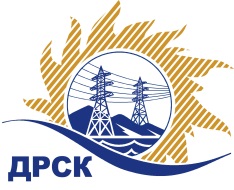 Акционерное Общество«Дальневосточная распределительная сетевая  компания»ПРОТОКОЛ № 319/УР-ВП по выбору победителя открытого электронного запроса предложений на право заключения договора на выполнение работ  «Расчистка просеки Нерюнгринский РЭС» для нужд филиала АО «ДРСК» «Южно-Якутские электрические сети» (закупка 1028 раздела 1.1. ГКПЗ 2017 г.)  ЕИС № 31704816733 (МСП)Форма голосования членов Закупочной комиссии: очно-заочная.ПРИСУТСТВОВАЛИ: 10 членов постоянно действующей Закупочной комиссии ОАО «ДРСК»  2-го уровня.ВОПРОСЫ, ВЫНОСИМЫЕ НА РАССМОТРЕНИЕ ЗАКУПОЧНОЙ КОМИССИИ: Об утверждении результатов процедуры переторжки.Об итоговой ранжировке заявок.О выборе победителя запроса предложений.РЕШИЛИ:По вопросу № 1Признать процедуру переторжки состоявшейсяУтвердить окончательные цены заявок участниковПо вопросу № 2Утвердить итоговую ранжировку заявокПо вопросу № 3Планируемая стоимость закупки в соответствии с ГКПЗ: 2 029 620,20 руб., без учета НДС;   2 394 951,84 руб., с учетом НДС.Признать победителем запроса предложений на право заключения договора на выполнение «Расчистка просеки Нерюнгринский РЭС» для нужд филиала АО «ДРСК» «Южно-Якутские электрические сети»   участника, занявшего первое место в итоговой ранжировке по степени предпочтительности для заказчика: ООО "СТАЛКЕР" (678900, Россия, Республика Саха (Якутия), г. Алдан, ул. Чапаева, д. 37) на условиях: стоимость предложения 1 949 000,00 руб. (НДС не облагается). Условия оплаты: в течение 30 календарных дней с даты  подписания справки о стоимости выполненных работ КС-3 на основании счета, выставленного Подрядчиком. Срок выполнения работ: начало с момента заключения договора по 30.09.2017 г. Гарантия на своевременное и качественное выполнение работ, а также на устранение дефектов, возникших по вине Подрядчика (гарантийный срок эксплуатации результата работ), составляет 24 месяцев со дня подписания акта сдачи-приемки. Срок действия оферты до 31.12.2017.Ответственный секретарь Закупочной комиссии 2 уровня  		                                                               М.Г.ЕлисееваЧувашова О.В.(416-2) 397-242г.  Благовещенск«31» марта 2017№п/пНаименование Участника закупки и его адресОбщая цена заявки после переторжки, руб. ООО "СТАЛКЕР" (678900, Россия, Республика Саха (Якутия), г. Алдан, ул. Чапаева, д. 37)1 949 000,00 руб. (НДС не облагается)2.ООО "ПОДРЯДЧИК ДВ" (675018, Россия, Амурская обл., п. Моховая падь, лит. 1, кв. 53)2 010 000,00 руб. (НДС не облагается)Место в предварительной ранжировкеНаименование участника и его адресОкончательная цена заявки после переторжки, руб.Итоговая оценка предпочтительности заявок после переторжки1 местоООО "СТАЛКЕР" (678900, Россия, Республика Саха (Якутия), г. Алдан, ул. Чапаева, д. 37)1 949 000,00 руб. (НДС не облагается)0,582 местоООО "ПОДРЯДЧИК ДВ" (675018, Россия, Амурская обл., п. Моховая падь, лит. 1, кв. 53)2 010 000,00 руб. (НДС не облагается)0,38